AUTO FILTER:Auto filter gives you drop-downs for all column headings: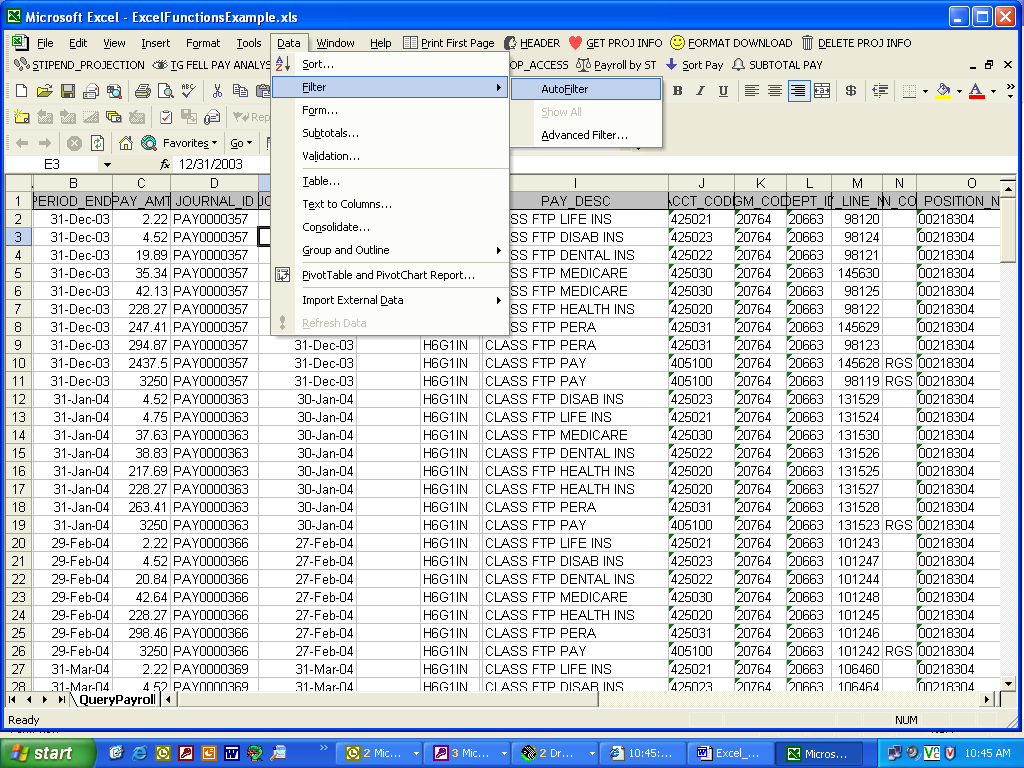 You can then choose a single selection to view (See next 2 images):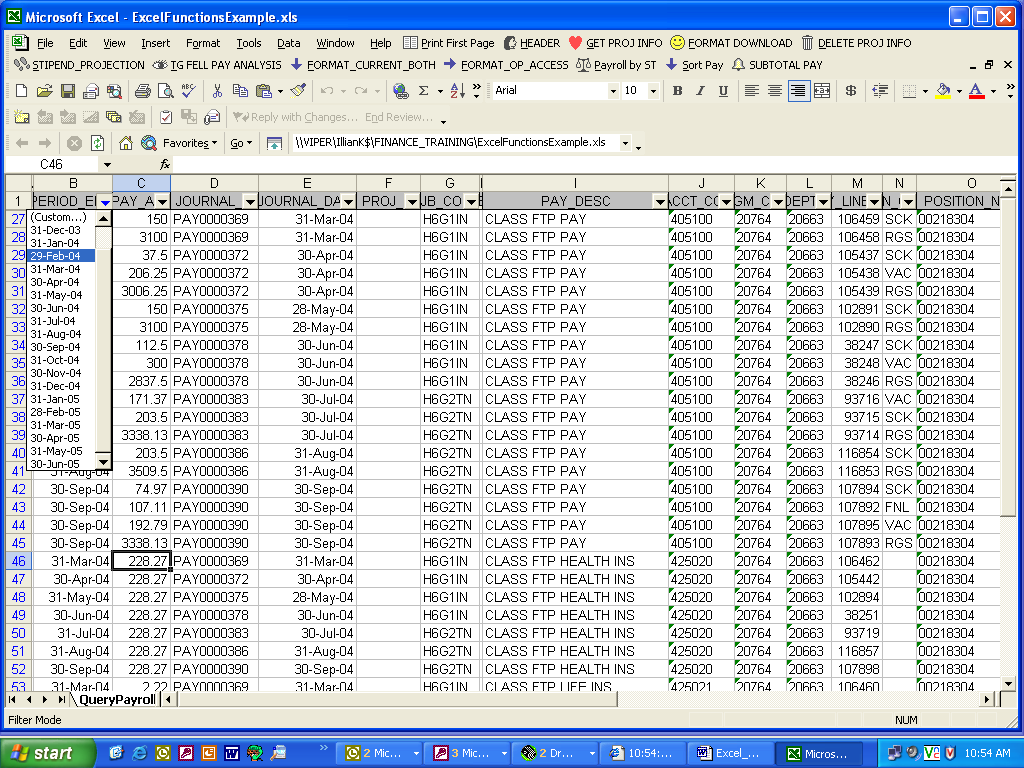 This example has filtered down to all entries with a Pay Period End Date of :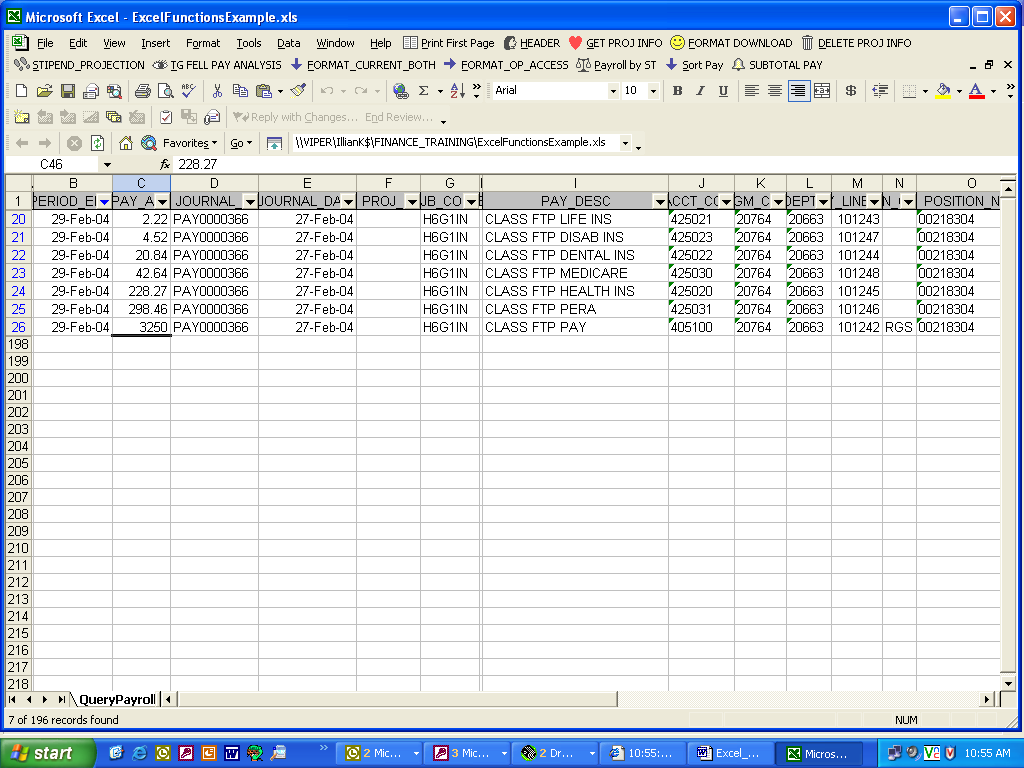 You can also customize the filter: see next 2 images: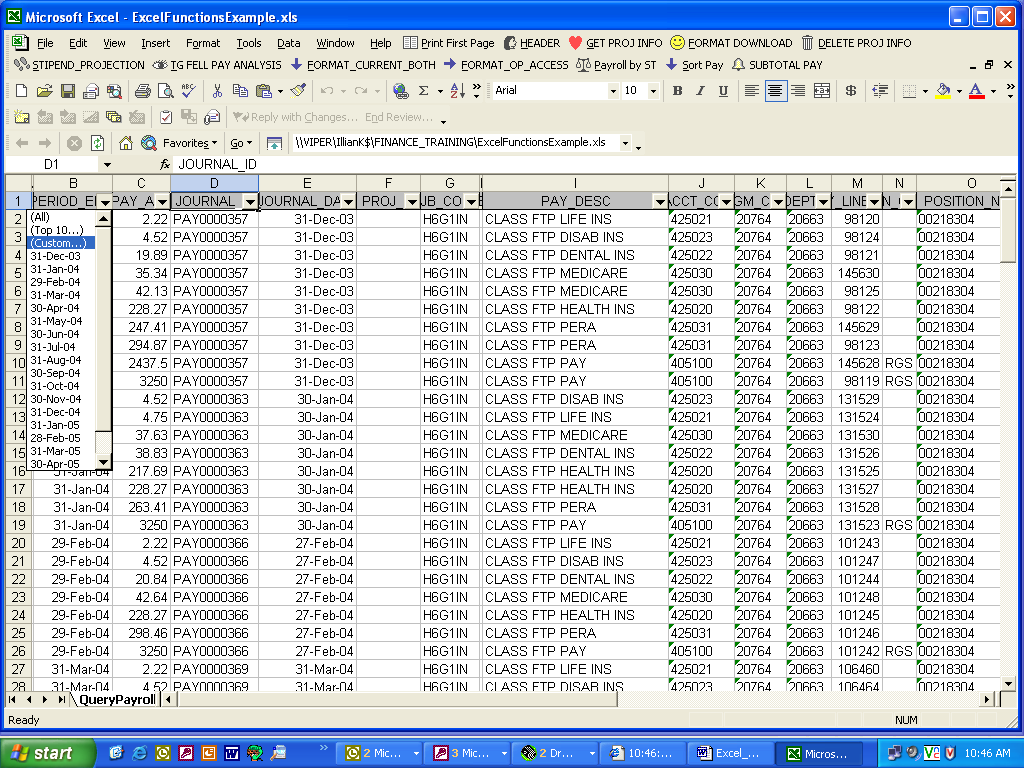 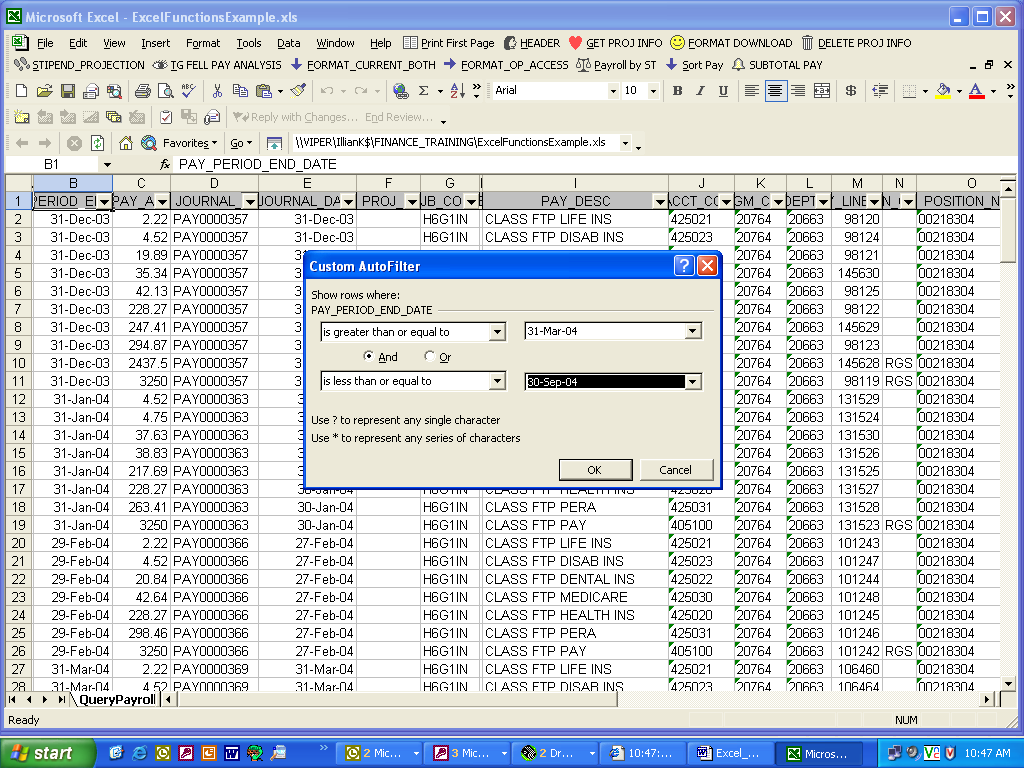 You can sort within a filter too: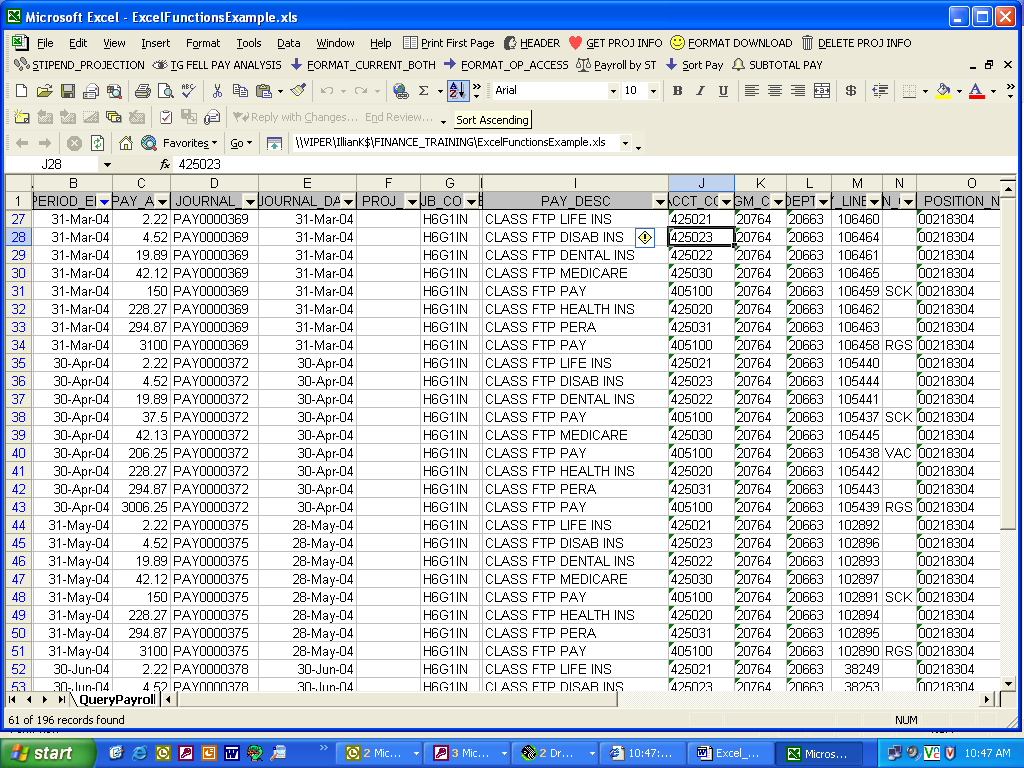 This example is sorted by Account Code: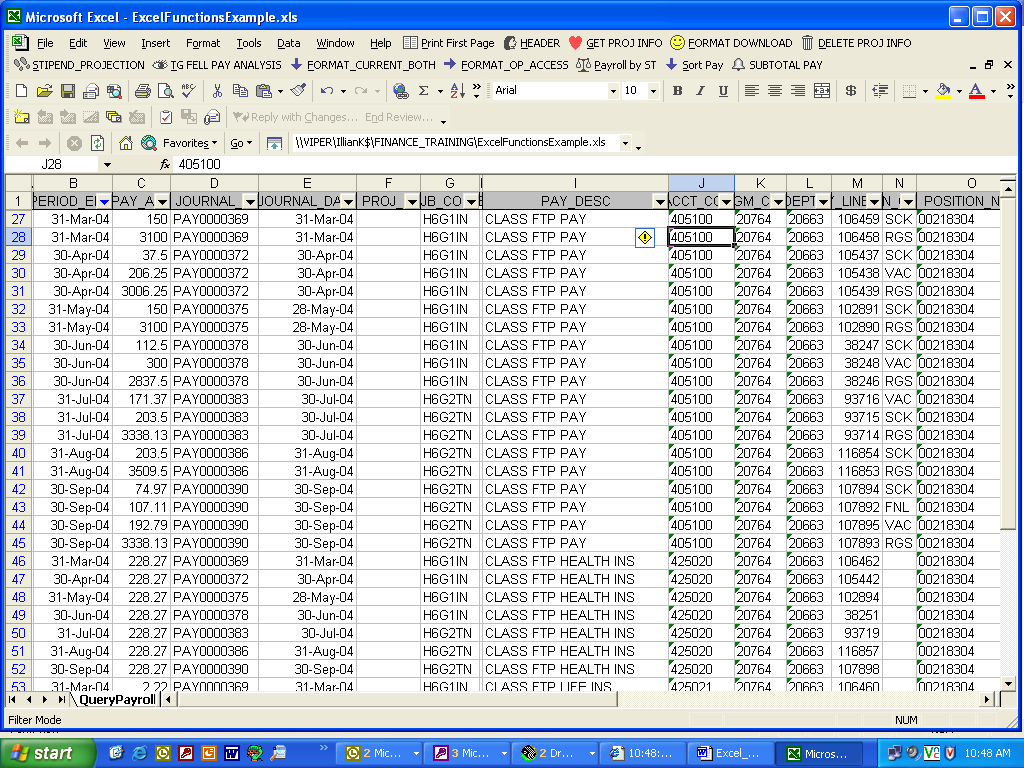 You can do complex sorts too…Data Sort: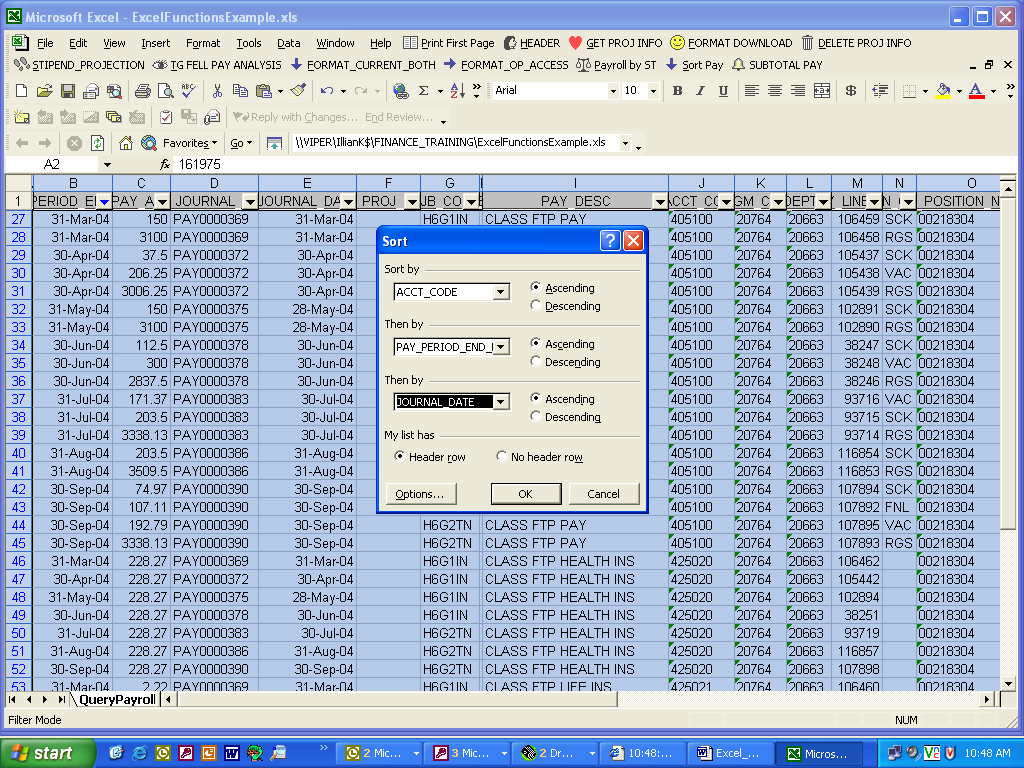 Just click OK if you get this message: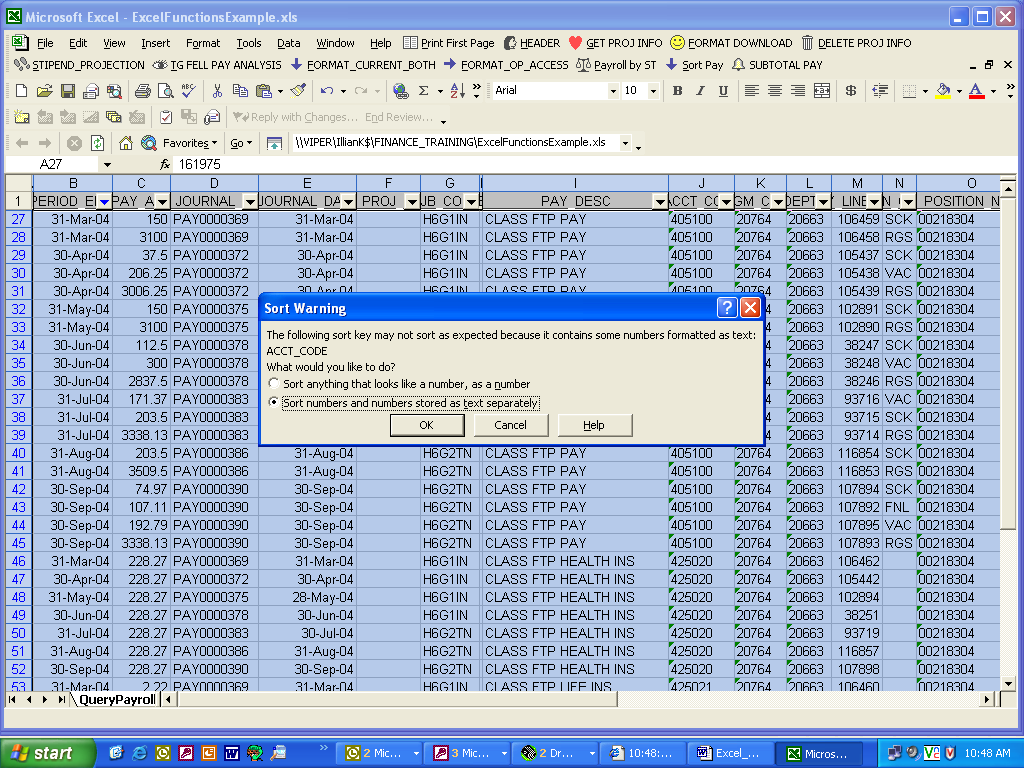 If you get confused about how much you have drilled down, you can “show all”: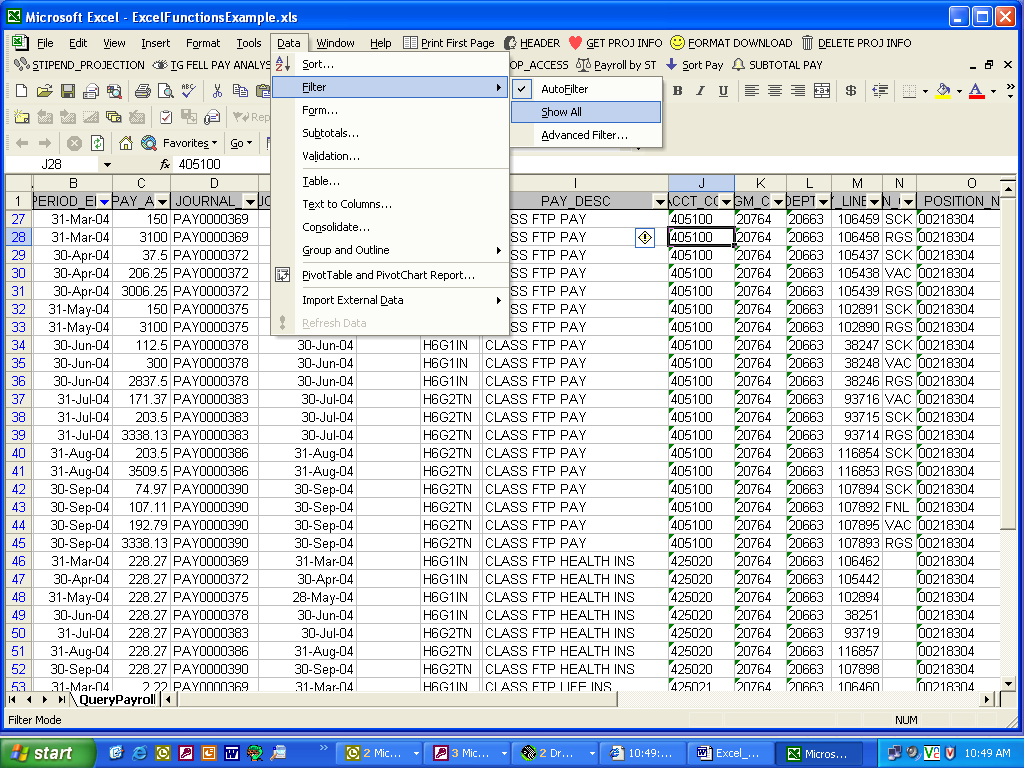 SUBTOTALS:When you do subtotals, sort the column first: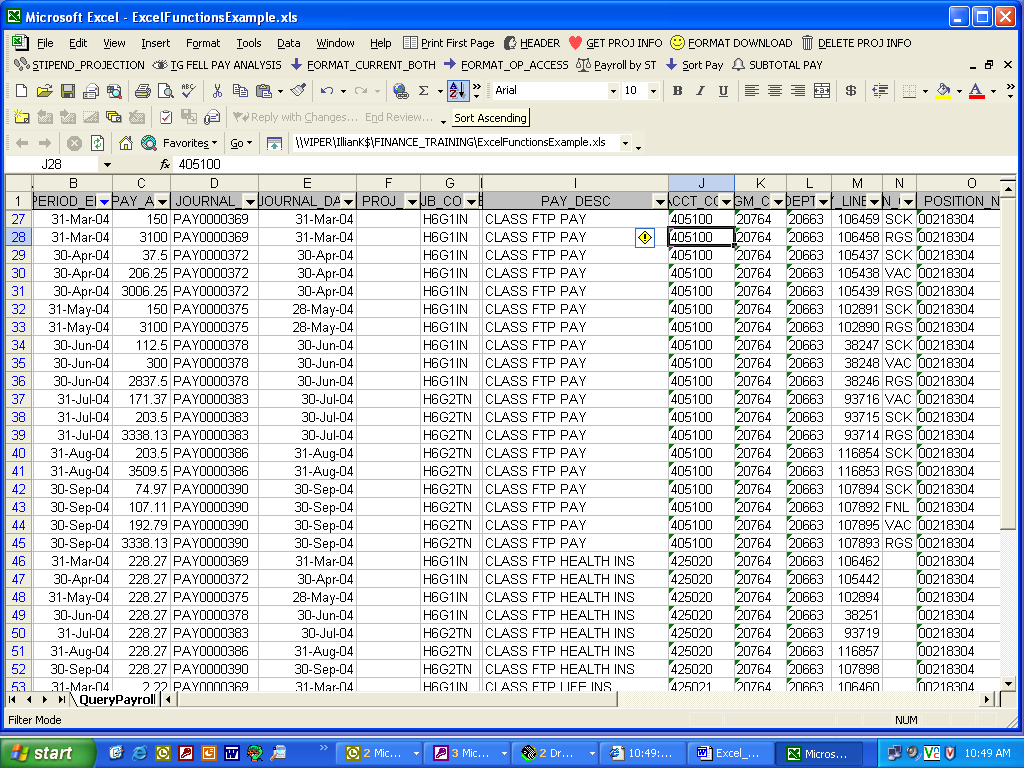 Then do the subtotal: (See next 3 screens):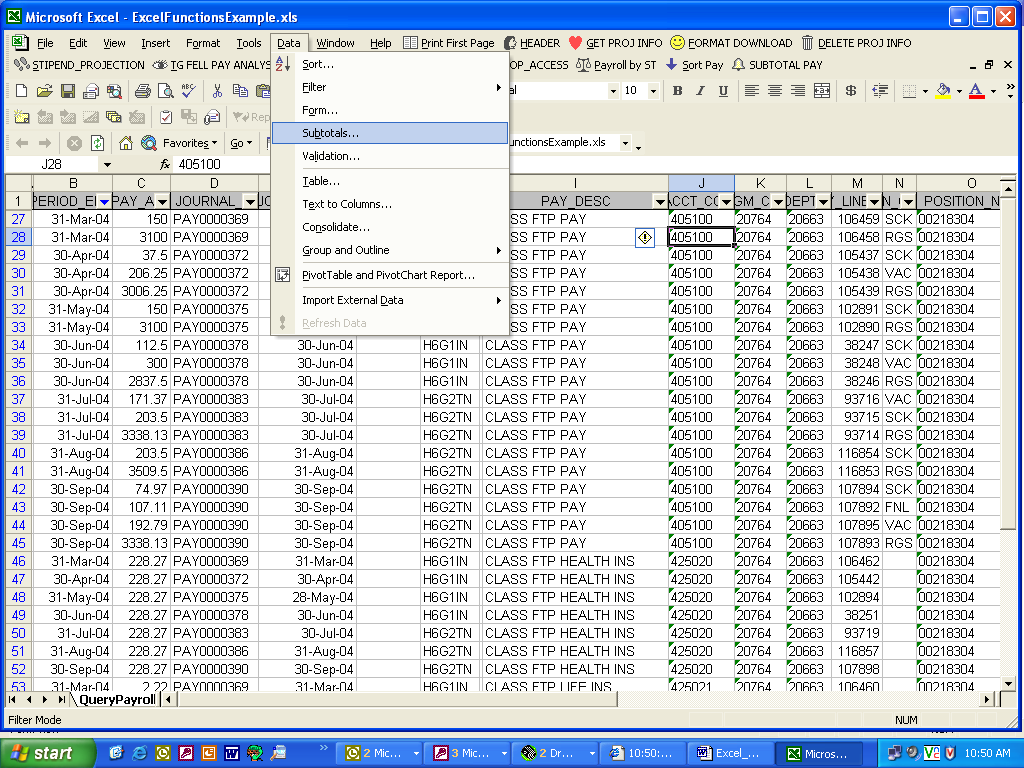 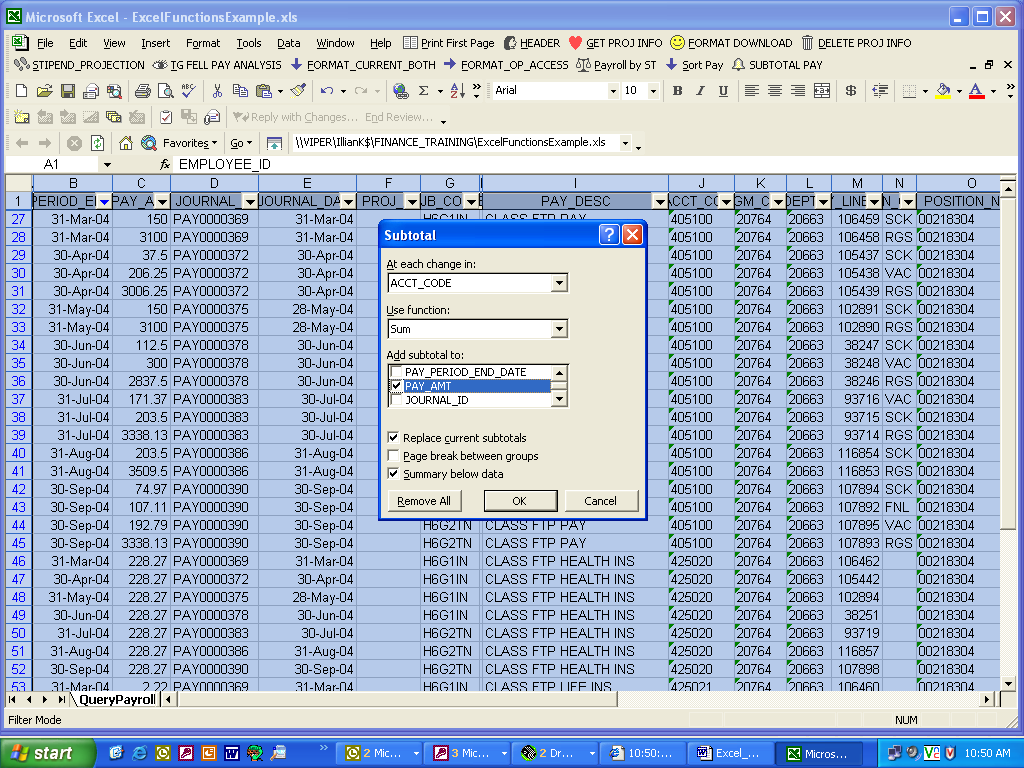 This gives the subtotal of that account code under “Pay Amt”: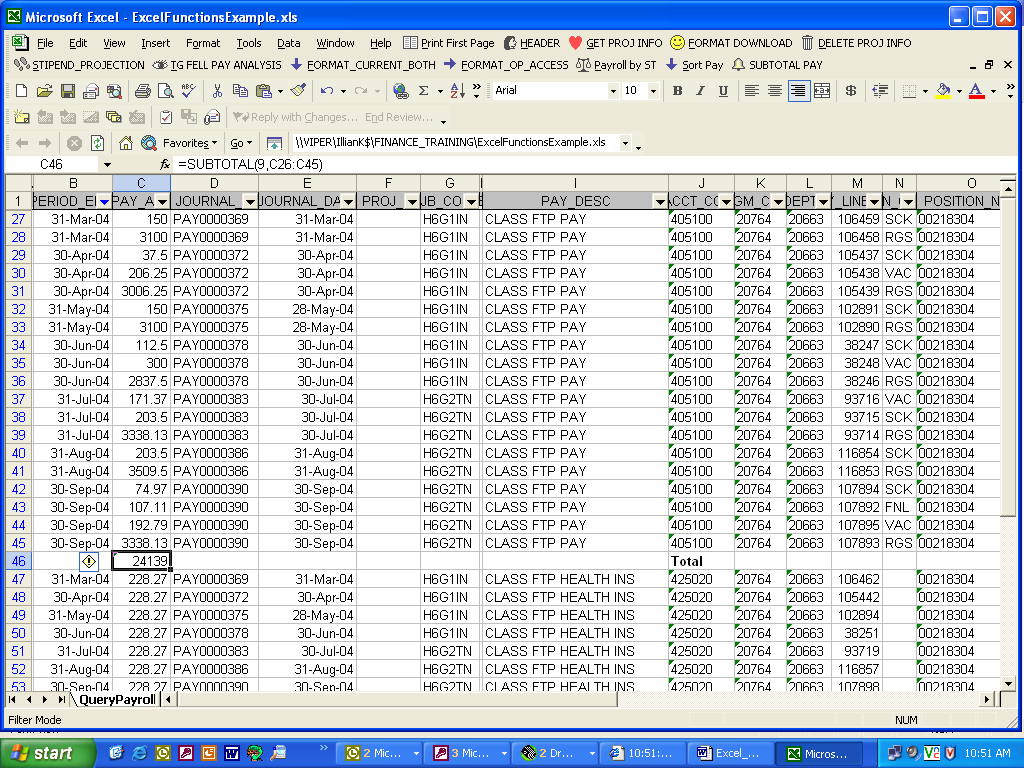 